Odia Bhasha SampanaOrganized by: Department of Odia in collaboration with Odia Bhasha SansthanDate: 10.01.2024Venue: Conference Hall The Department of Odia, Tulasi Women's College, Kendrapara in collaboration with Odia Bhasha Sansthan organized the Odia Bhasha Sampana on 10.01.2024. The program was chaired by the Principal Dr Pramilarani Behera. The President of the Governing Body, Dr Amiya Kumar Mohanty was the Honourable Chief Guest and inaugurated the event. Dr. Behera delivered the welcome address following which Dr. Ellora Kabi, HOD Odia introduced the guests and Dr. Fanindra Bhushan Nanda, member of Odia Bhasha Sansthan discussed the objectives of the program. Kendriya Sahitya Akademi awardee Dr. Shakuntala Baliarsingh and Dr. Bijaylakshmi Das of Ravenshaw University, delivered talks on the significance of Bhasha. The other esteemed member of the Sansthan Dr. Premanand Mohapatra underlined the importance of the Sampana. The program was coordinated by Dr Ashutosh Rout while Miss Pravasini Jena proposed the vote of thanks. Faculty members of Odia, Miss Tejaswini Samal and Miss Jharana Sahoo were present along with other staff members and students.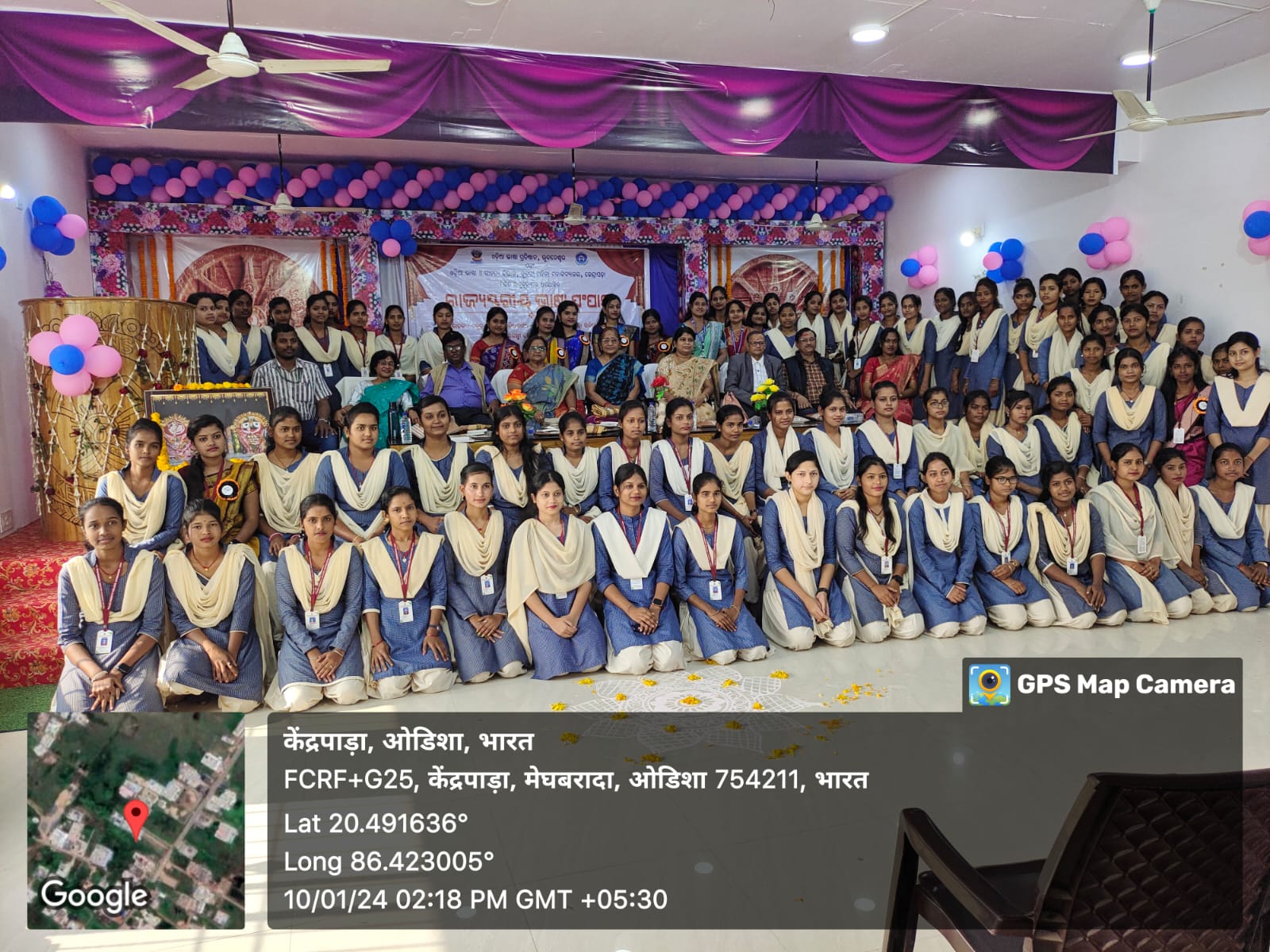 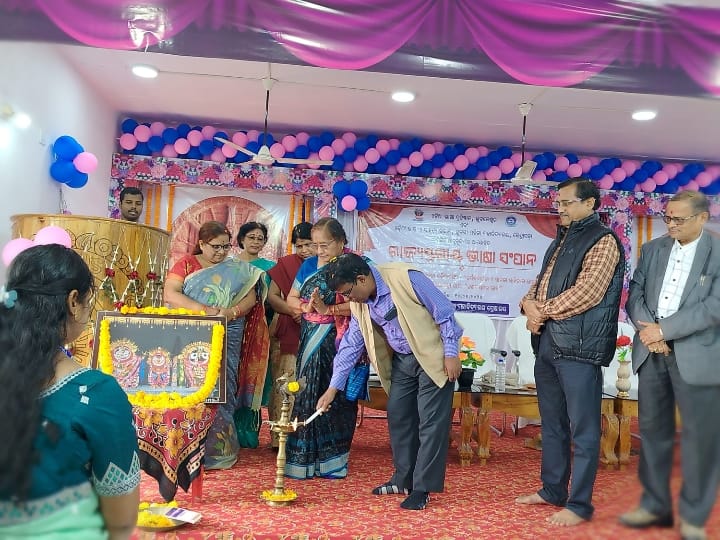 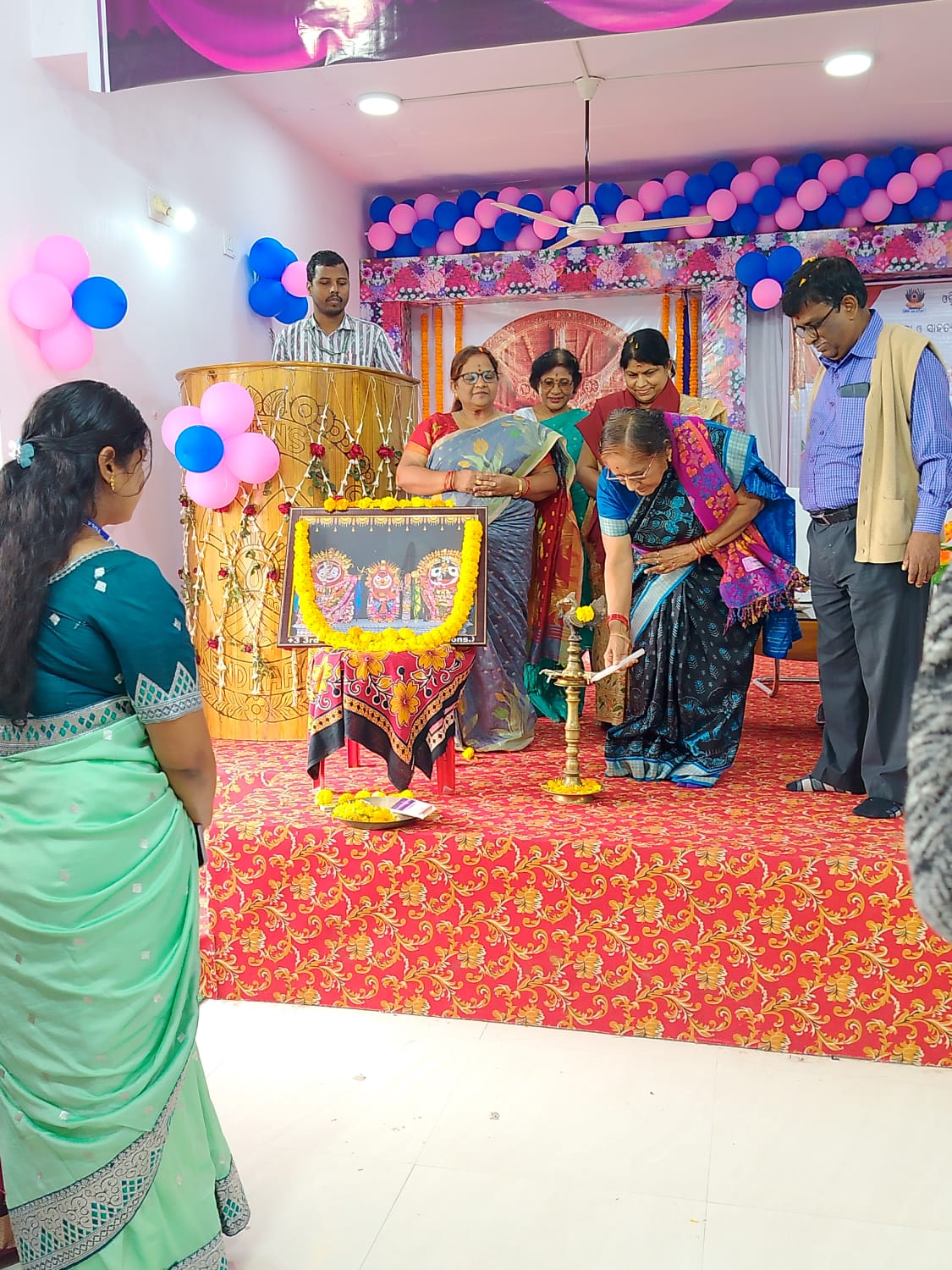 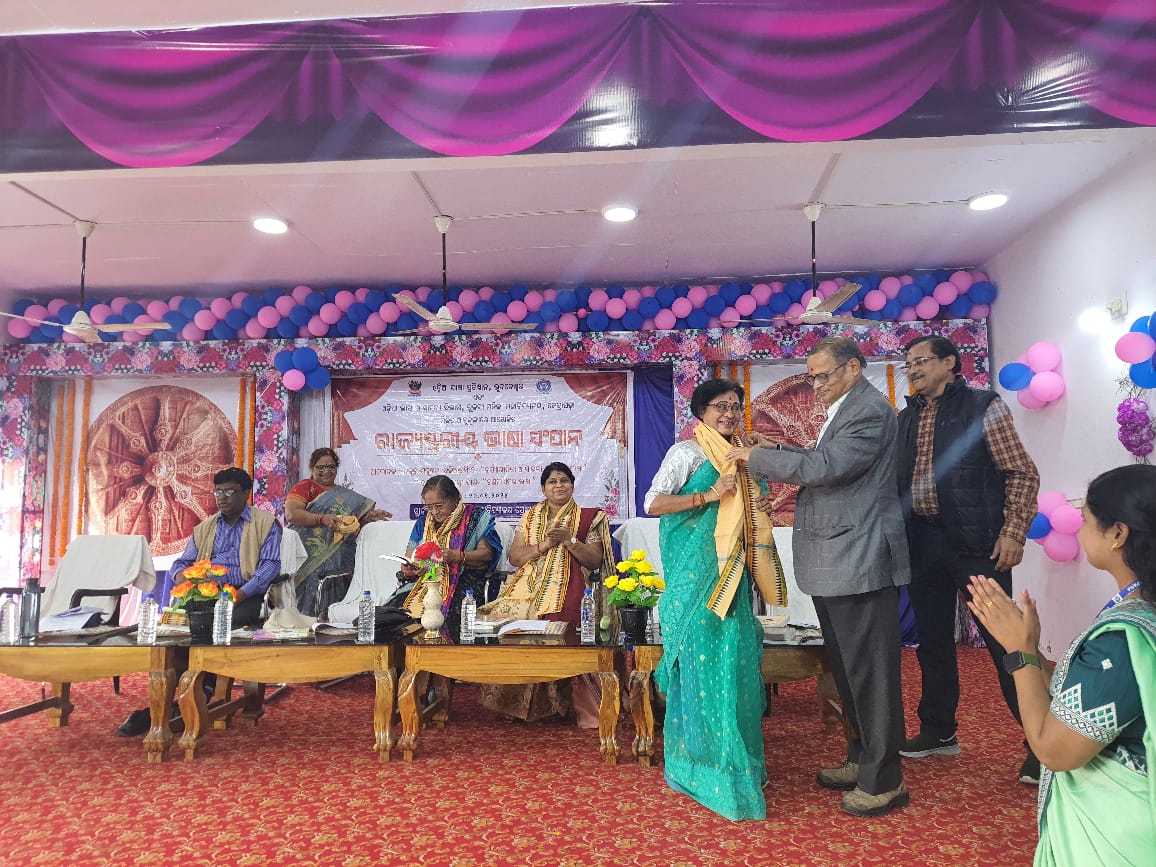 